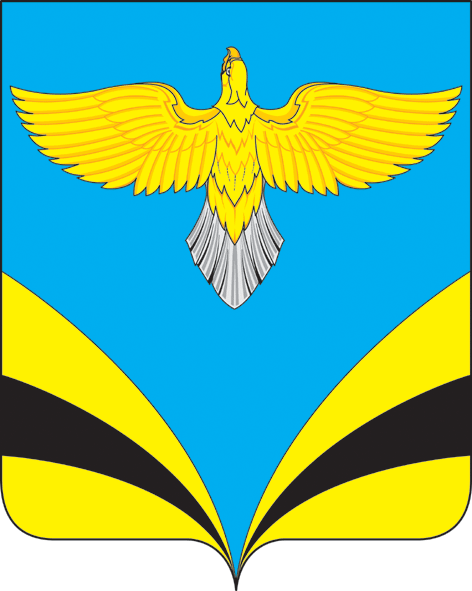   АДМИНИСТРАЦИЯ   муниципального района          Безенчукский     Самарской области   ПОСТАНОВЛЕНИЕот ____________ № ______            пгт БезенчукВ соответствии с Федеральным законом от 27.07.2010 № 210-ФЗ                  «Об организации предоставления государственных и муниципальных услуг», Федеральным законом от 06.10.2003 № 131-ФЗ «Об общих принципах организации местного самоуправления в Российской Федерации», Законом Самарской области от 29.12.2014 № 134-ГД «О перераспределении полномочий между органами местного самоуправления и органами государственной власти Самарской области в сферах градостроительной деятельности и рекламы на территории Самарской области», Уставом муниципального района Безенчукский Самарской области, Администрация муниципального района Безенчукский Самарской областиПОСТАНОВЛЯЕТ:1. Утвердить прилагаемый Административный регламент предоставления Администрацией муниципального района Безенчукский Самарской области муниципальной услуги «Выдача акта освидетельствования проведения основных работ по строительству (реконструкции) объекта индивидуального жилищного строительства с привлечением средств материнского (семейного) капитала» на территории муниципального района Безенчукский  Самарской области.2.Признать утратившим силу Постановление Администрации муниципального района Безенчукский от 25.12.2015 г. № 1694 «Выдача акта освидетельствования проведения основных работ по строительству (реконструкции) объекта индивидуального жилищного строительства с привлечением средств материнского (семейного) капитала», в связи с принятием настоящего Постановления.3. Настоящее Постановление вступает в силу со дня его официального опубликования.4. Опубликовать настоящее Постановление в газете «Вестник муниципального района Безенчукский» и разместить на официальном сайте муниципального района Безенчукский Самарской области www.admbezenchuk.ru.5. Контроль за выполнением настоящего Постановления возложить на  заведующего отделом архитектуры и градостроительства Администрации муниципального района Безенчукский Самарской области (К.И. Таргинову) Глава района                                                                                        	        В.В. АникинК.И. Таргинова8(84676)28025Административный регламентпредоставления Администрацией муниципального района Безенчукский Самарской области муниципальной услуги «Выдача акта освидетельствования проведения основных работ по строительству (реконструкции) объекта индивидуального жилищного строительства с привлечением средств материнского (семейного) капитала» на территории муниципального района Безенчукский Самарской областиРаздел I. Общие положенияПредмет регулирования административного регламента1.1.	Настоящий административный регламент предоставления муниципальной услуги (далее – Административный регламент) устанавливает стандарт и порядок предоставления муниципальной услуги по выдаче акта освидетельствования проведения основных работ по строительству (реконструкции) объекта индивидуального жилищного строительства (далее – ИЖС), осуществляемому с привлечением средств материнского (семейного) капитала (далее – муниципальная услуга).Круг заявителей1.2. Заявителями на получение муниципальной услуги являются физические лица, получившие государственный сертификат на материнский (семейный) капитал. (далее - заявитель).Интересы заявителей могут представлять законные представители или иные лица, уполномоченные заявителем в установленном порядке (далее – представитель заявителя).Требования к порядку информирования о предоставлении муниципальной услуги1.3. Информирование о предоставлении муниципальной услуги:1.3.1. информация о порядке предоставления муниципальной услуги размещается:1) на информационных стендах, содержащих визуальную и текстовую информацию о муниципальной услуге, расположенных в помещениях многофункциональных центров предоставления государственных и муниципальных услуг. 2) на официальном сайте муниципального образования Администрации муниципального района Безенчукский Самарской области в информационно-телекоммуникационной сети «Интернет» (https://admbezenchuk.ru);3) на Региональном портале государственных и муниципальных услуг (https://gosuslugi.samregion.ru/) (далее – Региональный портал); 4) на Едином портале государственных и муниципальных услуг (функций) (https:// www.gosuslugi.ru/) (далее – Единый портал);5) в государственной информационной системе «Реестр государственных и муниципальных услуг) (http://frgu.ru) (далее – Региональный реестр).6) непосредственно при личном приеме заявителя в уполномоченном органе местного самоуправления – Администрации муниципального района Безенчукский Самарской области в лице отдела архитектуры и градостроительства Администрацией муниципального района Безенчукский Самарской области или в многофункциональном центре предоставления государственных и муниципальных услуг (далее – многофункциональный центр);7) по телефону уполномоченным органом местного самоуправления или многофункционального центра;8) письменно, в том числе посредством электронной почты, факсимильнойсвязи;1.3.2. Консультирование по вопросам предоставления муниципальной услуги осуществляется:1) в многофункциональных центрах предоставления государственных и муниципальных услуг при устном обращении - лично или по телефону;2) в интерактивной форме Регионального портала;3) в структурном подразделении органа местного самоуправления при устном обращении - лично или по телефону; при письменном (в том числе в форме электронного документа) обращении – на бумажном носителе по почте, в электронной форме по электронной почте.1.3.3.	Информация на Едином портале, Региональном портале о порядке и сроках предоставления муниципальной услуги на основании сведений, содержащихся в Региональном реестре, предоставляется заявителю бесплатно.Доступ к информации о сроках и порядке предоставления муниципальной услуги осуществляется без выполнения заявителем каких-либо требований, в том числе без использования программного обеспечения, установка которого на технические средства заявителя требует заключения лицензионного или иного соглашения с правообладателем программного обеспечения, предусматривающего взимание платы, регистрацию или авторизацию заявителя или предоставление им персональных данных.1.3.4. При обращении заявителя лично или по телефону в соответствии с поступившим обращением может быть предоставлена информация о месте нахождения многофункционального центра предоставления государственных и муниципальных услуг, в структурном подразделении органа местного самоуправления (адрес, график работы, справочные телефоны);о порядке предоставления муниципальной услуги, о способах и сроках подачи заявлений;о категориях граждан, которым предоставляется муниципальная услуга;о нормативных правовых актах, регулирующих вопросы предоставления муниципальной услуги;о перечне документов, необходимых для рассмотрения заявления о предоставлении муниципальной услуги, о сроках приема и регистрации заявления;о ходе предоставления муниципальной услуги;о месте размещения на официальном сайте информации по вопросам предоставления муниципальной услуги;о порядке обжалования действий или бездействия должностных лиц органа местного самоуправления.По письменному обращению должностное лицо уполномоченного органа местного самоуправления подробно в письменной форме разъясняет гражданину сведения по вопросам, указанным в пункте 1.3.4. настоящего Административного регламента в порядке, установленном Федеральным законом от 2 мая 2006 г. № 59-ФЗ «О порядке рассмотрения обращений граждан Российской Федерации» (далее – Федеральный закон № 59-ФЗ).1.3.5. Информация по вопросам предоставления муниципальной услуги размещается на официальном сайте органа местного самоуправления и на информационных стендах в помещениях органа местного самоуправления для работы с заявителями.Информация, размещаемая на информационных стендах и на официальном сайте органа местного самоуправления в информационно-телекоммуникационной сети «Интернет», включает сведения о муниципальной услуге, содержащиеся в пунктах 2.1, 2.4, 2.5, 2.6, 2.7, 2.8, 2.9, 2.10, 2.11, 2.12, 5.1 Административного регламента, информацию о месте нахождения, справочных телефонах, времени работы органа местного самоуправления, о графике приема заявлений на предоставление муниципальной услуги.Раздел II. Стандарт предоставления муниципальной услугиНаименование муниципальной услуги2.1. "Выдача акта освидетельствования проведения основных работ по строительству (реконструкции) объекта индивидуального жилищного строительства с привлечением средств материнского (семейного) капитала".Наименование органа местного самоуправления, предоставляющего муниципальную услугу2.2. Муниципальная услуга предоставляется уполномоченным органом местного самоуправления – Администрацией муниципального района Безенчукский Самарской области в лице отдела архитектуры и градостроительства Администрацией муниципального района Безенчукский Самарской области (далее – уполномоченный орган местного самоуправления)2.2.1. В предоставлении муниципальной услуги принимают участие уполномоченные органы местного самоуправления (многофункциональные центры при наличии соответствующего соглашения о взаимодействии).Предоставление муниципальной услуги осуществляется в МФЦ в части приема документов, необходимых для предоставления муниципальной услуги, доставки документов в администрацию.При предоставлении муниципальной услуги органы местного самоуправления взаимодействует с:Федеральной службой государственной регистрации, кадастра и картографии;Пенсионным фондом Российской Федерации.2.2.2. При предоставлении муниципальной услуги органу местного самоуправления запрещается требовать от заявителя осуществления действий, в том числе согласований, необходимых для получения муниципальной услуги и связанных с обращением в иные государственные органы и организации, за исключением получения услуг, включенных в перечень услуг, которые являются необходимыми и обязательными для предоставления муниципальной услуги.Результат предоставления муниципальной услуги2.3. Результатом предоставления муниципальной услуги является:1) акт освидетельствования проведения основных работ по строительству (реконструкции) объекта ИЖС (по форме, утвержденной Приказом Минстроя России от 08.06.2021 № 362/пр);2) решение об отказе в предоставлении муниципальной услуги в форме документа на бумажном носителе по форме, согласно приложению №3 к настоящему Административному регламенту).Результат предоставления муниципальной услуги представляется в форме документа на бумажном носителе или электронного документа, подписанного электронной подписью в соответствии с требованиями Федерального закона от 06.04.2011 № 63-ФЗ «Об электронной подписи» (далее – Федеральный закон № 63-ФЗ).Срок предоставления муниципальной услуги2.4.1 Срок предоставления муниципальной услуги -10 рабочих дней.2.4.2. Уполномоченный орган местного самоуправления в течение 10 рабочих дней со дня регистрации заявления и документов, необходимых для предоставления муниципальной услуги в Уполномоченном органе местного самоуправления, направляет заявителю способом указанном в заявлении один из результатов, указанных в пункте 2.4.1 Административного регламента.Направление документа, являющегося результатом предоставления муниципальной услуги в форме электронного документа, осуществляется в день оформления и регистрации результата предоставления муниципальной услуги.2.4.3. Приостановление предоставления муниципальной услуги действующим законодательством не предусмотрено.Предоставление муниципальной услуги в упреждающем (проактивном) режиме не предусмотрено.Правовые основания для предоставления муниципальной услуги2.5. Перечень нормативных правовых актов, регулирующих предоставление муниципальной услуги (с указанием их реквизитов и источников официального опубликования) размещается в федеральной государственной информационной системе «Федеральный реестр государственных и муниципальных услуг (функций).Исчерпывающий перечень документов, необходимых в соответствии с нормативными правовыми актами для предоставления муниципальной услуги и услуг, которые являются необходимыми и обязательными для предоставления муниципальной услуги, подлежащих представлению заявителем, способы их получения заявителем, в том числе в электронной форме, порядок их представления2.6.1. Для получения муниципальной услуги заявитель представляет следующие документы:1) Документ, удостоверяющий личность;2) Заявление:- в форме документа на бумажном носителе по форме, согласно приложению № 1 к настоящему Административному регламенту;- в электронной форме (заполняется посредством внесения соответствующих сведений в интерактивную форму), подписанное в соответствии с требованиями Федерального закона от 06.04.2011 №63-ФЗ «Об электронной подписи» (далее – Федеральный закон №63-ФЗ), при обращении посредством Регионального портала;3) Документ, подтверждающий полномочия представителя (если от имени заявителя действует представитель);4) Копии правоустанавливающих документов на земельный участок, если право не зарегистрировано в Едином государственном реестре недвижимости.К заявлению может быть приложен документ, подтверждающий факт создания объекта индивидуального жилищного строительства в результате строительства (реконструкции) (кадастровый паспорт здания, сооружения, объекта незавершенного строительства, кадастровая выписка об объекте недвижимости или технический паспорт незавершенного строительством объекта индивидуального жилищного строительства).Заявление и прилагаемые документы могут быть представлены (направлены) заявителем одним из следующих способов:1) лично или посредством почтового отправления в орган государственной власти субъекта Российской Федерации или местного самоуправления;2) через МФЦ;3) через Региональный портал или Единый портал.2.6.2. Документы, прилагаемые к заявлению, представляемые в электронной форме, направляются в следующих форматах:а) xml - для документов, в отношении которых утверждены формы и требования по формированию электронных документов в виде файлов в формате xml;б) doc, docx - для документов с текстовым содержанием, 
не включающим формулы;в) pdf, jpg, jpeg - для документов с текстовым содержанием, в том числе включающих формулы и (или) графические изображения, а также документов с графическим содержанием.2.6.3. В случае если оригиналы документов, прилагаемых к заявлению, выданы и подписаны уполномоченным органом на бумажном носителе, допускается формирование таких документов, представляемых в электронной форме, путем сканирования непосредственно с оригинала документа (использование копий), которое осуществляется с сохранением ориентации оригинала документа в разрешении 300-500 dpi (масштаб 1:1) и всех аутентичных признаков подлинности (графической подписи лица, печати, углового штампа бланка), с использованием следующих режимов:"черно-белый" (при отсутствии в документе графических изображений и (или) цветного текста);"оттенки серого" (при наличии в документе графических изображений, отличных от цветного графического изображения);"цветной" или "режим полной цветопередачи" (при наличии 
в документе цветных графических изображений либо цветного текста).Количество файлов должно соответствовать количеству документов, каждый из которых содержит текстовую и (или) графическую информацию.2.6.4.  Документы, прилагаемые заявителем к уведомлению о сносе, уведомлению о завершении сноса, представляемые в электронной форме, должны обеспечивать возможность идентифицировать документ и количество листов в документе.Документы, подлежащие представлению в форматах xls, xlsx или ods, формируются в виде отдельного документа, представляемого в электронной форме.Исчерпывающий перечень документов и сведений, необходимых в соответствии с нормативными правовыми актами для предоставления муниципальной услуги, которые находятся в распоряжении государственных органов, органов местного самоуправления и иных органов, участвующих в предоставлении государственных или муниципальных услуг2.7.1. Исчерпывающий перечень необходимых для предоставления услуги документов (их копий или сведений, содержащихся в них), которые запрашиваются уполномоченным органом местного самоуправления в порядке межведомственного информационного взаимодействия (в том числе с использованием единой системы межведомственного электронного взаимодействия и подключаемых к ней региональных систем межведомственного электронного взаимодействия) в государственных органах, органах местного самоуправления и подведомственных государственным органам и органам местного самоуправления организациях, в распоряжении которых находятся указанные документы и которые заявитель вправе представить по собственной инициативе:1) Выписка из Единого государственного реестра недвижимости;2) Сведения, содержащиеся в разрешении на строительство или уведомление о соответствии указанных в уведомлении о планируемом строительстве параметров объекта индивидуального жилищного строительства установленным параметрам и допустимости размещения объекта индивидуального жилищного строительства на земельном участке.3) Сведения о выданных сертификатах на материнский (семейный) капитал.2.7.2. Заявитель вправе предоставить документы (сведения), указанные в пункте 2.7.1 в электронной форме или в форме электронных документов, заверенных усиленной квалифицированной подписью лиц, уполномоченных на создание и подписание таких документов, при подаче заявления. 2.7.3. Запрещается требовать от заявителя документы, находящиеся в распоряжении государственных органов, органов местного самоуправления и подведомственных государственным органам или органам местного самоуправления организаций. Непредставление заявителем документов, содержащих сведения, которые находятся в распоряжении государственных органов, органов местного самоуправления и подведомственных государственным органам или органам местного самоуправления организаций, не является основанием для отказа заявителю в предоставлении муниципальной услуги.Исчерпывающий перечень оснований для отказа в приеме документов, необходимых для предоставления муниципальной услуги2.8.1. Основаниями для отказа в приеме документов, необходимых для предоставления муниципальной услуги, являются:1) представленные документы или сведения утратили силу на момент обращения за услугой (сведения документа, удостоверяющий личность; документ, удостоверяющий полномочия представителя Заявителя, в случае обращения за предоставлением услуги указанным лицом);2) представление неполного комплекта документов, указанных в пункте 2.6.1 Административного регламента, подлежащих обязательному представлению заявителем;3)	представленные документы, содержат недостоверные и (или) противоречивые сведения, подчистки, исправления, повреждения, не позволяющие однозначно истолковать их содержание, а также не заверенные в порядке, установленном законодательством Российской Федерации;4)	подача заявления (запроса) от имени заявителя не уполномоченным на то лицом;5)	обращение заявителя за муниципальной услугой в орган местного самоуправления, подведомственную органу местного самоуправления организацию, не предоставляющие требующуюся заявителю муниципальную услугу;6)	неполное, некорректное заполнение полей в форме заявления, в том числе в интерактивной форме заявления на Едином портале;7)	электронные документы не соответствуют требованиям к форматам их предоставления и (или) не читаются;8)	несоблюдение установленных статьей 11 Федерального закона № 63-ФЗ условий признания действительности, усиленной квалифицированной электронной подписи»;9)	заявитель не относится к кругу лиц, имеющих право на предоставление услуги.2.8.2. Перечень оснований для отказа в приеме документов, необходимых для получения муниципальной услуги, является исчерпывающим.2.8.3. Решение об отказе в приеме заявления и документов, необходимых для предоставления муниципальной услуги, согласно приложению №2 к настоящему Административному регламенту, может быть принято как во время приема заявителя, так и после получения ответственным должностным лицом органа местного самоуправления необходимых для предоставления муниципальной услуги документов (сведений) с использованием межведомственного информационного взаимодействия, в срок не превышающий 7 рабочих дней.2.8.4. Решение об отказе в приеме документов, необходимых для получения муниципальной услуги, с указанием причин отказа направляется заявителю в личный кабинет Регионального портала и(или) в МФЦ в день принятия решения об отказе в приеме документов, необходимых для получения муниципальной услуги либо вручается лично.2.8.5. Запрещается отказывать в приеме заявления и иных документов, необходимых для предоставления муниципальной услуги, в случае, если заявление и документы, необходимые для предоставления муниципальной услуги, поданы в соответствии с информацией о сроках и порядке предоставления муниципальной услуги, опубликованной на Едином портале.Исчерпывающий перечень оснований для приостановления предоставления муниципальной услуги или отказа в предоставлении муниципальной услуги2.9.1. Основания для приостановления предоставления муниципальной услуги не предусмотрены.2.9.2. Основания для отказа в предоставлении муниципальной услуги:1) Установление в ходе освидетельствования проведения основных работ по строительству объекта индивидуального жилищного строительства (монтаж фундамента, возведение стен и кровли), что такие работы не выполнены в полном объеме;2) Установление в ходе освидетельствования проведения работ по реконструкции объекта индивидуального жилищного строительства, что в результате таких работ общая площадь жилого помещения не увеличивается либо увеличивается менее чем на учетную норму площади жилого помещения, устанавливаемую в соответствии с жилищным законодательством Российской Федерации.2.9.3. Перечень оснований для отказа в предоставлении муниципальной услуги является исчерпывающим.2.9.4. Решение об отказе в предоставлении муниципальной услуги с указанием причин отказа принимается, согласно форме приложения №3 к настоящему Административному регламенту, и направляется заявителю в личный кабинет Регионального портала и (или) в МФЦ в срок не превышающий 3 рабочих дней либо вручается лично.2.9.5. Запрещается отказывать в предоставлении муниципальной услуги в случае, если заявление о предоставлении муниципальной услуги подано в соответствии с информацией о сроках и порядке предоставления муниципальной услуги, опубликованной на Едином портале.Размер платы, взимаемой с заявителя при предоставлении муниципальной услуги, и способы ее взимания 2.10. Муниципальная услуга предоставляется на безвозмездной основеМаксимальный срок ожидания в очереди при подаче заявителем запроса о предоставлении муниципальной услуги и при получении результата предоставления муниципальной услуги2.11. Максимальный срок ожидания в очереди при подаче запроса о предоставлении муниципальной услуги и при получении результата предоставления муниципальной услуги в уполномоченном органе местного самоуправления или многофункциональном центре составляет не более 15 минут.Срок регистрации запроса заявителя о предоставлении муниципальной услуги 2.12.1. При личном обращении заявителя в орган местного самоуправления с заявлением о предоставлении муниципальной услуги регистрация указанного заявления осуществляется в день обращения заявителя.2.12.2. При личном обращении в МФЦ в день подачи заявления заявителю выдается расписка из автоматизированной информационная система многофункциональных центров предоставления государственных и муниципальных услуг (далее – АИС МФЦ) с регистрационным номером, подтверждающим, что заявление отправлено и датой подачи электронного заявления.2.12.3. При направлении заявления посредством Регионального портала заявитель в день подачи заявления получает в личном кабинете Регионального портала и по электронной почте уведомление, подтверждающее, что заявление отправлено, в котором указываются регистрационный номер и дата подачи заявления.Требования к помещениям, в которых предоставляется муниципальная услуга2.13. Местоположение административных зданий, в которых осуществляется прием заявлений и документов, необходимых для предоставления муниципальной услуги, а также выдача результатов предоставления муниципальной услуги, должно обеспечивать удобство для граждан с точки зрения пешеходной доступности от остановок общественного транспорта.В случае, если имеется возможность организации стоянки (парковки) возле здания (строения), в котором размещено помещение приема и выдачи документов, организовывается стоянка (парковка) для личного автомобильного транспорта заявителей. За пользование стоянкой (парковкой) с заявителей плата не взимается.Для парковки специальных автотранспортных средств инвалидов на стоянке (парковке) выделяется не менее 10% мест (но не менее одного места) для бесплатной парковки транспортных средств, управляемых инвалидами I, II групп, а также инвалидами III группы в порядке, установленном Правительством Российской Федерации, и транспортных средств, перевозящих таких инвалидов и (или) детей-инвалидов.В целях обеспечения беспрепятственного доступа заявителей, в том числе передвигающихся на инвалидных колясках, вход в здание и помещения, в которых предоставляется муниципальная услуга, оборудуются пандусами, поручнями, тактильными (контрастными) предупреждающими элементами, иными специальными приспособлениями, позволяющими обеспечить беспрепятственный доступ и передвижение инвалидов, в соответствии с законодательством Российской Федерации о социальной защите инвалидов.Центральный вход в здание Уполномоченного органа местного самоуправления должен быть оборудован информационной табличкой (вывеской), содержащей информацию:наименование;местонахождение и юридический адрес;режим работы;график приема;номера телефонов для справок.Помещения, в которых предоставляется муниципальная услуга, должны соответствовать санитарно-эпидемиологическим правилам и нормативам.Помещения, в которых предоставляется муниципальная услуга, оснащаются:противопожарной системой и средствами пожаротушения;системой оповещения о возникновении чрезвычайной ситуации;средствами оказания первой медицинской помощи;туалетными комнатами для посетителей.Зал ожидания Заявителей оборудуется стульями, скамьями, количество которых определяется исходя из фактической нагрузки и возможностей для их размещения в помещении, а также информационными стендами.Тексты материалов, размещенных на информационном стенде, печатаются удобным для чтения шрифтом, без исправлений, с выделением наиболее важных мест полужирным шрифтом.Места для заполнения заявлений оборудуются стульями, столами (стойками), бланками заявлений, письменными принадлежностями.Места приема Заявителей оборудуются информационными табличками (вывесками) с указанием:номера кабинета и наименования отдела;фамилии, имени и отчества (последнее – при наличии), должности ответственного лица за прием документов;графика приема Заявителей.Рабочее место каждого ответственного лица за прием документов, должно быть оборудовано персональным компьютером с возможностью доступа к необходимым информационным базам данных, печатающим устройством (принтером) и копирующим устройством.Лицо, ответственное за прием документов, должно иметь настольную табличку с указанием фамилии, имени, отчества (последнее - при наличии) и должности.При предоставлении муниципальной услуги инвалидам обеспечиваются:возможность беспрепятственного доступа к объекту (зданию, помещению), в котором предоставляется муниципальная услуга;возможность самостоятельного передвижения по территории, на которой расположены здания и помещения, в которых предоставляется государственная (муниципальная) услуга, а также входа в такие объекты и выхода из них, посадки в транспортное средство и высадки из него, в том числе с использование кресла-коляски;сопровождение инвалидов, имеющих стойкие расстройства функции зрения и самостоятельного передвижения;надлежащее размещение оборудования и носителей информации, необходимых для обеспечения беспрепятственного доступа инвалидов зданиям и помещениям, в которых предоставляется муниципальная услуга, и к муниципальной услуге с учетом ограничений их жизнедеятельности;дублирование необходимой для инвалидов звуковой и зрительной информации, а также надписей, знаков и иной текстовой и графической информации знаками, выполненными рельефно-точечным шрифтом Брайля;допуск сурдопереводчика и тифлосурдопереводчика;допуск собаки-проводника при наличии документа, подтверждающего ее специальное обучение, на объекты (здания, помещения), в которых предоставляются муниципальная услуги;оказание инвалидам помощи в преодолении барьеров, мешающих получению ими государственных и муниципальных услуг наравне с другими лицами..Показатели доступности и качества муниципальной услуги2.14.1. Основными показателями доступности предоставления муниципальной услуги являются:наличие полной и понятной информации о порядке, сроках и ходе предоставления муниципальной услуги в информационно-телекоммуникационных сетях общего пользования (в том числе в сети «Интернет»), средствах массовой информации;возможность получения заявителем уведомлений о предоставлении муниципальной услуги с помощью ЕПГУ, регионального портала;возможность получения информации о ходе предоставления муниципальной услуги, в том числе с использованием информационно-коммуникационных технологий.2.14.2. Основными показателями качества предоставления муниципальной услуги являются:своевременность предоставления муниципальной услуги в соответствии со стандартом ее предоставления, установленным настоящим Административным регламентом;минимально возможное количество взаимодействий гражданина с должностными лицами, участвующими в предоставлении муниципальной услуги;отсутствие обоснованных жалоб на действия (бездействие) сотрудников и их некорректное (невнимательное) отношение к заявителям;отсутствие нарушений установленных сроков в процессе предоставления муниципальной услуги;отсутствие заявлений об оспаривании решений, действий (бездействия) уполномоченного органа местного самоуправления, его должностных лиц, принимаемых (совершенных) при предоставлении муниципальной услуги, по итогам рассмотрения которых вынесены решения об удовлетворении (частичном удовлетворении) требований заявителей.Иные требования к предоставлению муниципальной услуги, в том числе учитывающие особенности предоставления муниципальных услуг в многофункциональных центрах и особенности предоставления муниципальной услуги в электронной форме2.15.1 Услуги, необходимые и обязательные для предоставления муниципальной услуги, отсутствуют.2.15.2 При предоставлении муниципальной услуги запрещается требовать от заявителя:Представления документов и информации или осуществления действий, представление или осуществление которых не предусмотрено нормативными правовыми актами, регулирующими отношения, возникающие в связи с предоставлением муниципальной услуги;Представления документов и информации, которые в соответствии с нормативными правовыми актами Российской Федерации и Самарской области, муниципальными правовыми актами муниципального района Безенчукский Самарской области находятся в распоряжении органов, предоставляющих муниципальную услугу, государственных органов, органов местного самоуправления и (или) подведомственных государственным органам и органам местного самоуправления организаций, участвующих в предоставлении муниципальных услуг, за исключением документов, указанных в части 6 статьи 7 Федерального закона от 27 июля 2010 года № 210-ФЗ «Об организации предоставления государственных и муниципальных услуг» (далее – Федеральный закон № 210-ФЗ);Представления документов и информации, отсутствие и (или) недостоверность которых не указывались при первоначальном отказе в приеме документов, необходимых для предоставления муниципальной услуги, либо в предоставлении муниципальной услуги, за исключением следующих случаев:изменение требований нормативных правовых актов, касающихся предоставления муниципальной услуги, после первоначальной подачи заявления о предоставлении муниципальной услуги;наличие ошибок в заявлении о предоставлении муниципальной услуги и документах, поданных заявителем после первоначального отказа в приеме документов, необходимых для предоставления муниципальной услуги, либо в предоставлении муниципальной услуги и не включенных в представленный ранее комплект документов;истечение срока действия документов или изменение информации после первоначального отказа в приеме документов, необходимых для предоставления муниципальной услуги, либо в предоставлении муниципальной услуги;выявление документально подтвержденного факта (признаков) ошибочного или противоправного действия (бездействия) должностного лица уполномоченного органа местного самоуправления, служащего, работника многофункционального центра, работника организации, предусмотренной частью 1.1 статьи 16 Федерального закона № 210-ФЗ, при первоначальном отказе в приеме документов, необходимых для предоставления муниципальной услуги, либо в предоставлении муниципальной услуги, о чем в письменном виде за подписью руководителя уполномоченного органа местного самоуправления, руководителя многофункционального центра при первоначальном отказе в приеме документов, необходимых для предоставления муниципальной услуги, либо руководителя организации, предусмотренной частью 1.1 статьи 16 Федерального закона № 210-ФЗ, уведомляется заявитель, а также приносятся извинения за доставленные неудобства.2.15.3. В целях предоставления услуги заявителю или его представителю обеспечивается в многофункциональных центрах доступ к Единому порталу, региональному порталу в соответствии с постановлением Правительства Российской Федерации от 22 декабря 2012 г. № 1376 "Об утверждении Правил организации деятельности многофункциональных центров предоставления государственных и муниципальных услуг".2.15.4. В соответствии с постановлением Администрации Безенчукского района 14.04.2020 № 322 «Об утверждении перечня муниципальных услуг, предоставление которых в МБУ «Безенчукский МФЦ» посредством комплексного запроса не осуществляется".Перечень информационных систем используемых для предоставления муниципальной услуги2.16.1. Заявление и документы, предусмотренные пунктом 2.6.1 настоящего Административного регламента, могут быть поданы заявителем в уполномоченный орган местного самоуправления с использованием:- Единого портала государственных и муниципальных услуг, или Портала государственных и муниципальных услуг Самарской области,- официального сайта уполномоченного органа местного самоуправления,- через должностных лиц МФЦ, с которым (которыми) у уполномоченного органа местного самоуправления заключено соглашение о взаимодействии.Предоставление муниципальной услуги в электронной форме, в том числе подача заявителем заявления и документов или заявления об электронной записи в электронной форме с использованием Единого портала государственных и муниципальных услуг, осуществляется в соответствии с законодательством Российской Федерации и законодательством Самарской области. Состав административных процедур, предоставляемых в электронном виде, а также действий заявителя по получению информации о предоставлении муниципальной услуги в электронном виде определяется в соответствии с содержанием этапов перехода на предоставление муниципальной услуги в электронном виде.Правительством Российской Федерации или Правительством Самарской области могут быть установлены случаи, в которых направление документов для получения муниципальной услуги осуществляется исключительно в электронной форме.Раздел III. Состав, последовательность и сроки выполнения административных процедур, требования к порядку их выполнения, в том числе особенности выполнения административных процедур в электронной форме, а также особенности выполнения административных процедур в многофункциональных центрахИсчерпывающий перечень административных процедур3.1. Предоставление муниципальной услуги включает в себя следующие процедуры:1) проверка документов и регистрация заявления:- прием документов при обращении по почте либо в электронной форме;- прием заявления и иных документов, необходимых для предоставления муниципальной услуги, на базе МФЦ;2) формирование, направление и получение сведений посредством межведомственного информационного взаимодействия, в т.ч. с использованием Федеральной государственной информационной системы «Единая система межведомственного электронного взаимодействия» (далее – СМЭВ); 3) принятие решения о предоставлении муниципальной услуги или об отказе в её предоставлении и выдача (направление) заявителю документов:- рассмотрение документов и сведений;- осмотр объекта;- принятие решения о предоставлении услуги;- выдача заявителю результата муниципальной услуги.Описание административных процедур представлено в Приложении №6 к настоящему Административному регламенту.Прием документов при обращении по почте либо в электронной форме3.2. Основанием (юридическим фактом) для начала административной процедуры, является поступление в уполномоченный орган местного самоуправления по почте либо в электронной форме с помощью автоматизированных информационных систем заявления о предоставлении муниципальной услуги.3.3. Должностное лицо, ответственное за прием заявления и документов:1) регистрирует поступившее заявление в журнале регистрации входящих документов;2) проверяет комплектность представленных заявителем документов, исходя из соответственно требований пункта 2.6.1 настоящего Административного регламента, и формирует комплект документов, представленных заявителем;3) уведомляет заявителя по телефону либо подготавливает, подписывает и направляет заявителю по почте на бумажном носителе либо в электронной форме (при наличии электронного адреса) уведомление о регистрации заявления о предоставлении муниципальной услуги по форме согласно Приложению №4 к настоящему Административному регламенту. Второй экземпляр уведомления на бумажном носителе хранится в уполномоченном органе местного самоуправления.В случае представления заявителем запроса в электронной форме без приложения электронных документов (электронных образов документов), необходимых для предоставления муниципальной услуги и представляемых заявителем самостоятельно, заверенных в установленном законом порядке, заявителю направляется уведомление о приёме и регистрации заявления, приостановке течения срока предоставления муниципальной услуги и необходимости в течение 5 рабочих дней представить соответствующие документы, указанные в пункте 2.6.1 настоящего Административного регламента.3.4. Максимальный срок административной процедуры не может превышать 1 рабочий день.3.5. Критерием принятия решения является наличие заявления и (или) документов, представленных по почте, либо в электронной форме.3.6. Результатом административной процедуры является прием документов, представленных заявителем.Способом фиксации результата административной процедуры является регистрация заявления в журнале регистрации входящих документов, уведомление заявителя.Прием заявления и иных документов, необходимых для предоставления муниципальной услуги, на базе МФЦ3.7. Основанием (юридическим фактом) для приема документов на базе МФЦ, является обращение заявителя с заявлением и (или) документами, необходимыми для предоставления муниципальной услуги, в МФЦ.3.8. Сотрудник МФЦ, ответственный за прием и регистрацию документов, уточняет предмет обращения заявителя в МФЦ и проверяет соответствие испрашиваемой муниципальной услуги перечню предоставляемых государственных и муниципальных услуг на базе МФЦ.3.9. При получении запроса (заявления) о предоставлении муниципальной услуги и (или) документов, необходимых для предоставления муниципальной услуги, по почте, от курьера или экспресс-почтой сотрудник МФЦ, ответственный за прием и регистрацию документов, регистрирует запрос (заявление) в государственной информационной системе Самарской области "Система многофункциональных центров предоставления государственных и муниципальных услуг" (далее – ГИС СО "МФЦ").3.10. Сотрудник МФЦ, ответственный за прием и регистрацию документов, при получении заявления о предоставлении муниципальной услуги и (или) документов по почте, от курьера или экспресс-почтой:- передает заявление и (или) документы сотруднику МФЦ, ответственному за доставку документов в уполномоченный орган местного самоуправления;- составляет и направляет в адрес заявителя расписку о приеме пакета документов согласно Приложению №5 к настоящему Административному регламенту.3.11. При непосредственном обращении заявителя в МФЦ сотрудник МФЦ, ответственный за прием и регистрацию документов, проверяет комплектность документов в соответствии с требованиями пункта 2.6.1 настоящего Административного регламента. Если представленные документы не соответствуют требованиям пункта 2.6.1 настоящего Административного регламента, сотрудник МФЦ, ответственный за прием и регистрацию документов, разъясняет заявителю содержание недостатков, выявленных в представленных документах, и предлагает с согласия заявителя устранить недостатки.При согласии заявителя устранить выявленные недостатки сотрудник МФЦ, ответственный за прием и регистрацию документов, прерывает прием и регистрацию документов и возвращает их заявителю для устранения выявленных недостатков.При несогласии заявителя устранить выявленные недостатки сотрудник МФЦ, ответственный за прием и регистрацию документов, разъясняет, что указанное обстоятельство может стать основанием для отказа в предоставлении муниципальной услуги.Сотрудник МФЦ, ответственный за прием и регистрацию документов, регистрирует запрос (заявление) в Электронном журнале, после чего заявлению присваивается индивидуальный порядковый номер и оформляется расписка о приеме документов.Максимальный срок выполнения действий устанавливается МФЦ, но не может превышать 50 минут при представлении документов заявителем при его непосредственном обращении в МФЦ и 2 часов при получении запроса (заявления) о предоставлении муниципальной услуги и (или) документов по почте, от курьера или экспресс-почтой.3.12. Сотрудник МФЦ, ответственный за прием и регистрацию документов, принятый при непосредственном обращении заявителя в МФЦ и зарегистрированный заявление и представленные заявителем в МФЦ документы передает сотруднику МФЦ, ответственному за формирование дела.3.13. Сотрудник МФЦ, ответственный за формирование дела, формирует из поступивших документов дело (пакет документов), необходимое для предоставления муниципальной услуги (далее – дело), для передачи в уполномоченный орган местного самоуправления.3.14. Дело доставляется в уполномоченный орган местного самоуправления сотрудником МФЦ, ответственным за доставку документов. Максимальный срок выполнения данного действия устанавливается соглашением администрации о взаимодействии с МФЦ, но не может превышать 1 рабочего дня с момента непосредственного обращения заявителя с заявлением и (или) документами в МФЦ или поступления в МФЦ заявления о предоставлении муниципальной услуги и (или) документов по почте, от курьера или экспресс-почтой.Должностное лицо администрации, ответственное за прием запроса и документов, выдает сотруднику МФЦ, ответственному за доставку документов, расписку о принятии представленных документов. Максимальный срок выполнения действия составляет 10 минут.3.15. Дальнейшее рассмотрение поступившего из МФЦ от заявителя заявления и представленных заявителем в МФЦ документов осуществляется уполномоченным органом местного самоуправления.3.16. Критерием приема документов на базе МФЦ является наличие заявления и (или) документов, которые заявитель должен представить самостоятельно.3.17. Результатом административной процедуры является доставка в уполномоченный орган местного самоуправления заявления и представленных заявителем в МФЦ документов.3.18. Способами фиксации результата административной процедуры являются регистрация представленного заявления в Электронном журнале, расписка МФЦ, выданная заявителю, о приеме документов, расписка администрации о принятии представленных документов для предоставления муниципальной услуги.Формирование, направление и получение сведений посредством межведомственного информационного взаимодействия, в т.ч. с использованием Федеральной государственной информационной системы «Единая система межведомственного электронного взаимодействия»3.20. Основанием (юридическим фактом) начала выполнения административной процедуры является непредставление заявителем документов, указанных в пункте 2.7.1 настоящего Административного регламента.3.21. Должностным лицом, осуществляющим административную процедуру, является должностное лицо уполномоченного органа местного самоуправления, уполномоченное на формирование и направление межведомственных запросов (далее – должностное лицо, уполномоченное на формирование и направление межведомственных запросов).3.22. Если заявитель не представил правоустанавливающие документы на земельный участок и (или) документ, подтверждающий факт создания объекта индивидуального жилищного строительства (кадастровый паспорт здания, сооружения, объекта незавершенного строительства, кадастровая выписка об объекте недвижимости), должностное лицо, уполномоченное на формирование и направление межведомственных запросов, готовит и направляет соответствующий запрос в орган регистрации прав.Если заявитель не представил градостроительный план земельного участка, должностное лицо, уполномоченное на формирование и направление межведомственных запросов, при отсутствии соответствующих документов готовит и направляет запрос в соответствующий орган местного самоуправления (его структурное подразделение, имеющее в своем распоряжении соответствующие документы).Если заявитель не представил разрешение на строительство объекта ИЖС, разрешение на отклонение от предельных параметров разрешенного строительства, реконструкции объекта капитального строительства (в случае, если застройщику было предоставлено такое разрешение), в отношении которого подано заявление о выдаче акта освидетельствования, должностное лицо, уполномоченное на формирование и направление межведомственных запросов, при отсутствии соответствующего документа готовит и направляет запрос в соответствующий орган местного самоуправления (его структурное подразделение, имеющее в своем распоряжении соответствующий документ).3.23. Направление запросов осуществляется через систему межведомственного электронного взаимодействия.В случае невозможности направления межведомственных запросов в электронной форме в связи с подтвержденной технической недоступностью или неработоспособностью веб-сервисов администрации либо неработоспособностью каналов связи, обеспечивающих доступ к сервисам направление межведомственного запроса осуществляется на бумажном носителе по почте, по факсу с одновременным его направлением по почте или курьерской доставкой.Межведомственный запрос формируется в соответствии с требованиями Федерального закона от 27.07.2010 № 210-ФЗ «Об организации предоставления государственных и муниципальных услуг».Предельный срок для подготовки и направления межведомственных запросов составляет 3 рабочих дня со дня регистрации заявления о предоставлении муниципальной услуги.3.24. Предельный срок для ответов на межведомственные запросы составляет 3 рабочих дня со дня поступления запроса в соответствующий орган.Испрашиваемая информация и (или) документы предоставляются в порядке, указанном в технологической карте межведомственного взаимодействия муниципальной услуги.3.25. Направление межведомственного запроса в бумажном виде допускается только в случае невозможности направления межведомственных запросов в электронной форме в связи с подтвержденной технической недоступностью или неработоспособностью веб-сервисов администрации либо неработоспособностью каналов связи, обеспечивающих доступ к сервисам.3.26. Направление межведомственного запроса на бумажном носителе должностным лицом осуществляется одним из следующих способов:почтовым отправлением;курьером, под расписку.В данном случае межведомственный запрос должен содержать следующие сведения:1) наименование администрации, направляющего межведомственный запрос;2) наименование органа, в адрес которого направляется межведомственный запрос;3) наименование муниципальной услуги, для предоставления которой необходимо представление документов и (или) информации;4) указание на положения нормативного правового акта, которым установлено представление документов и (или) информации, необходимых для предоставления муниципальной услуги, и указание на реквизиты данного нормативного правового акта;5) сведения, необходимые для представления документов и (или) информации, установленные настоящим Административным регламентом;6) контактная информация для направления ответа на межведомственный запрос;7) дата направления межведомственного запроса;8) фамилия, имя, отчество и должность лица, подготовившего и направившего межведомственный запрос, а также номер служебного телефона и (или) адрес электронной почты данного лица для связи.3.27. Критерием принятия решения о направлении межведомственных запросов является отсутствие в распоряжении уполномоченного органа местного самоуправления документов (информации, содержащейся в них), предусмотренных пунктом 2.7.1 настоящего Административного регламента.3.28. Результатом административной процедуры является наличие документов (информации), полученных в результате межведомственного информационного взаимодействия.Способом фиксации результата административной процедуры являются ответы из органов (организаций), предусмотренных в пункте 3.24 настоящего Административного регламента, на межведомственные запросы.Принятие решения о предоставлении муниципальной услуги или об отказе в её предоставлении и выдача (направление) заявителю документов (рассмотрение документов и сведений; осмотр объекта; принятие решения о предоставлении услуги; выдача заявителю результата муниципальной услуги.3.29. Основанием (юридическим фактом) начала выполнения административной процедуры является получение должностными лицами ответов на межведомственные запросы либо наличие представленных заявителем документов, не требующих направления межведомственных запросов.3.30. Должностным лицом, осуществляющим административную процедуру, является должностное лицо уполномоченного органа местного самоуправления, уполномоченное на анализ документов (информации), необходимых для предоставления муниципальной услуги (далее – должностное лицо).3.31. При предоставлении муниципальной услуги должностное лицо совершает следующие административные действия:3.31.1. Должностное лицо осуществляет проверку документов (информации, содержащейся в них), необходимых для предоставления муниципальной услуги в соответствии с пунктами 2.6.1 и 2.7.1 настоящего Административного регламента.3.31.2. Должностное лицо проводит осмотр объекта индивидуального жилищного строительства в присутствии лица, получившего государственный сертификат на материнский (семейный) капитал, или его представителя.3.31.3. Если при совершении административных действий, указанных в подпунктах 3.33.1, 3.33.2 настоящего Административного регламента, должностным лицом не выявлены основания, предусмотренные пунктом 2.8.1 настоящего Административного регламента, должностное лицо:1) обеспечивает подготовку и выдачу заявителю акта освидетельствования по результатам осмотра объекта индивидуального жилищного строительства по форме, утвержденной Министерством регионального развития Российской Федерации, (Форма акта к Административному регламенту);2) обеспечивает хранение в бумажном или электронном виде документов (информации), представленной на межведомственные запросы.3.32. При выявлении оснований для отказа в предоставлении муниципальной услуги должностное лицо готовит решение об отказе в предоставлении муниципальной услуги согласно Приложению №3 к настоящему Административному регламенту с указанием причин отказа и направляет его заявителю посредством почтовой связи, по электронной почте (при соответствующем желании заявителя) не позднее 1 рабочего дня, следующего за днём принятия решения.3.33. Общий максимальный срок административной процедуры не может превышать 2 рабочих дня.3.34. Критерием принятия решения о предоставлении муниципальной услуги или отказа в ее предоставлении является наличие или отсутствие оснований для отказа в предоставлении муниципальной услуги, предусмотренных пунктом 2.8.1. настоящего Административного регламента.3.35. Результатом административной процедуры является соответственно выдача заявителю акта освидетельствования объекта ИЖС или уведомления об отказе в предоставлении муниципальной услуги, а также выдача (возвращение) документов, представленных заявителем.  3.36. Способом фиксации результата административной процедуры является выдача акта освидетельствования или регистрация уведомления об отказе в предоставлении муниципальной услуги.Перечень административных процедур (действий) при предоставлении муниципальной услуги услуг в электронной форме3.37. При предоставлении муниципальной услуги в электронной форме заявителю обеспечиваются:получение информации о порядке и сроках предоставления муниципальной услуги;формирование заявления;прием и регистрация уполномоченным органом местного самоуправления заявления и иных документов, необходимых для предоставления муниципальной услуги;получение результата предоставления муниципальной услуги; получение сведений о ходе рассмотрения заявления;осуществление оценки качества предоставления муниципальной услуги;досудебное (внесудебное) обжалование решений и действий (бездействия) уполномоченного органа местного самоуправления либо действия (бездействие) должностных лиц уполномоченного органа местного самоуправления, предоставляющего муниципальную услугу, либо муниципального служащего.Порядок осуществления административных процедур (действий) в электронной форме3.38. Формирование заявления.Формирование заявления осуществляется посредством заполнения электронной формы заявления на ЕПГУ, региональном портале, без необходимости дополнительной подачи заявления в какой-либо иной форме.Форматно-логическая проверка сформированного заявления  осуществляется после заполнения заявителем каждого из полей электронной формы заявления. При выявлении некорректно заполненного поля электронной формы заявления заявитель уведомляется о характере выявленной ошибки и порядке ее устранения посредством информационного сообщения непосредственно в электронной форме заявления.При формировании заявления заявителю обеспечивается:а) возможность копирования и сохранения заявления и иных документов, указанных в Административном регламенте, необходимых для предоставления муниципальной услуги;б) возможность печати на бумажном носителе копии электронной формы заявления;в) сохранение ранее введенных в электронную форму заявления значений в любой момент по желанию пользователя, в том числе при возникновении ошибок ввода и возврате для повторного ввода значений в электронную форму заявления;г) заполнение полей электронной формы заявления до начала ввода сведений заявителем с использованием сведений, размещенных в ЕСИА, и сведений, опубликованных на ЕПГУ, региональном портале, в части, касающейся сведений, отсутствующих в ЕСИА;д) возможность вернуться на любой из этапов заполнения электронной формы заявления без потери ранее введенной информации;е) возможность доступа заявителя на ЕПГУ, региональном портале, к ранее поданным им заявления в течение не менее одного года, а также к частично сформированным уведомлениям – в течение не менее 3 месяцев.Сформированное и подписанное заявление и иные документы, необходимые для предоставления муниципальной услуги, направляются в уполномоченный орган местного самоуправления посредством ЕПГУ, регионального портала.3.39. Уполномоченный орган местного самоуправления обеспечивает в срок не позднее 1 рабочего дня с момента подачи заявления на ЕПГУ, региональный портал, а в случае его поступления в нерабочий или праздничный день, – в следующий за ним первый рабочий день прием документов, необходимых для предоставления муниципальной услуги, и направление заявителю электронного сообщения о поступлении заявления. 3.40. Электронное заявление становится доступным для должностного лица уполномоченного органа местного самоуправления, ответственного за прием и регистрацию заявление (далее – ответственное должностное лицо), в государственной информационной системе, используемой уполномоченным органом местного самоуправления для предоставления муниципальной услуги (далее – ГИС).Ответственное должностное лицо:проверяет наличие электронных заявлений, поступивших с ЕПГУ, регионального портала, с периодом не реже 2 раз в день;рассматривает поступившие заявления и приложенные образы документов (документы);производит действия в соответствии с пунктом 3.4 настоящего Административного регламента.3.41. Заявителю в качестве результата предоставления муниципальной услуги обеспечивается возможность получения документа: в форме электронного документа, подписанного усиленной квалифицированной электронной подписью уполномоченного должностного лица уполномоченного органа местного самоуправления, направленного заявителю в личный кабинет на ЕПГУ, региональном портале;в виде бумажного документа, подтверждающего содержание электронного документа, который заявитель получает при личном обращении в многофункциональном центре.3.42. Получение информации о ходе рассмотрения заявления и о результате предоставления муниципальной услуги производится в личном кабинете на ЕПГУ, региональном портале, при условии авторизации. Заявитель имеет возможность просматривать статус электронного заявления, а также информацию о дальнейших действиях в личном кабинете по собственной инициативе, в любое время.При предоставлении муниципальной услуги в электронной форме заявителю направляется:а) уведомление о приеме и регистрации заявления и иных документов, необходимых для предоставления муниципальной услуги, содержащее сведения о факте приема заявления и документов, необходимых для предоставления муниципальной услуги, и начале процедуры предоставления муниципальной услуги, а также сведения о дате и времени окончания предоставления муниципальной услуги либо мотивированный отказ в приеме документов, необходимых для предоставления муниципальной услуги;б) уведомление о результатах рассмотрения документов, необходимых для предоставления муниципальной услуги, содержащее сведения о принятии положительного решения о предоставлении муниципальной услуги и возможности получить результат предоставления муниципальной услуги либо мотивировать отказ в предоставлении муниципальной услуги.3.43. Оценка качества предоставления муниципальной услуги.Оценка качества предоставления муниципальной услуги осуществляется в соответствии с Правилами оценки гражданами эффективности деятельности руководителей территориальных органов федеральных органов исполнительной власти (их структурных подразделений) с учетом качества предоставления ими государственных услуг, а также применения результатов указанной оценки как основания для принятия решений о досрочном прекращении исполнения соответствующими руководителями своих должностных обязанностей, утвержденными постановлением Правительства Российской Федерации от 12 декабря 2012 года № 1284 «Об оценке гражданами эффективности деятельности руководителей территориальных органов федеральных органов исполнительной власти (их структурных подразделений) и территориальных органов государственных внебюджетных фондов (их региональных отделений) с учетом качества предоставления государственных услуг, руководителей многофункциональных центров предоставления государственных и муниципальных услуг с учетом качества организации предоставления государственных и муниципальных услуг, а  также о  применении результатов указанной оценки как основания для принятия решений о досрочном прекращении исполнения соответствующими руководителями своих должностных обязанностей».3.44. Заявителю обеспечивается возможность направления жалобы на решения, действия или бездействие уполномоченного органа местного самоуправления, должностного лица уполномоченного органа местного самоуправления либо муниципального служащего в соответствии со статьей 11.2 Федерального закона № 210-ФЗ и в порядке, установленном постановлением Правительства Российской Федерации от 20 ноября 2012 года № 1198 «О федеральной государственной информационной системе, обеспечивающей процесс досудебного, (внесудебного) обжалования решений и действий (бездействия), совершенных при предоставлении государственных и муниципальных услуг".Особенности выполнения административных процедур (действий) в многофункциональных центрах предоставления государственных и муниципальных услугИсчерпывающий перечень административных процедур (действий) при предоставлении муниципальной услуги, выполняемых многофункциональными центрами3.45 Многофункциональный центр осуществляет:информирование заявителей о порядке предоставления услуги в многофункциональном центре, по иным вопросам, связанным с предоставлением услуги, а также консультирование заявителей о порядке предоставления услуги в многофункциональном центре;выдачу заявителю результата предоставления услуги, на бумажном носителе, подтверждающих содержание электронных документов, направленных в многофункциональный центр по результатам предоставления услуги, а также выдача документов, включая составление на бумажном носителе и заверение выписок из информационных систем уполномоченных органов государственной власти, органов местного самоуправления;иные процедуры и действия, предусмотренные Федеральным законом № 210-ФЗ.В соответствии с частью 1.1 статьи 16 Федерального закона № 210-ФЗ для реализации своих функций многофункциональные центры вправе привлекать иные организации. Информирование заявителей3.46. Информирование заявителя многофункциональными центрами осуществляется следующими способами: а) посредством привлечения средств массовой информации, а также путем размещения информации на официальных сайтах и информационных стендах многофункциональных центров;б) при обращении заявителя в многофункциональный центр лично, по телефону, посредством почтовых отправлений, либо по электронной почте.При личном обращении работник многофункционального центра подробно информирует заявителей по интересующим их вопросам в вежливой корректной форме с использованием официально-делового стиля речи. Рекомендуемое время предоставления консультации – не более 15 минут, время ожидания в очереди в секторе информирования для получения информации о муниципальных услугах не может превышать 15 минут.Ответ на телефонный звонок должен начинаться с информации о наименовании организации, фамилии, имени, отчестве и должности работника многофункционального центра, принявшего телефонный звонок. Индивидуальное устное консультирование при обращении заявителя по телефону работник многофункционального центра осуществляет не более 10 минут; В случае если для подготовки ответа требуется более продолжительное время, работник многофункционального центра, осуществляющий индивидуальное устное консультирование по телефону, может предложить заявителю:изложить обращение в письменной форме (ответ направляется заявителю в соответствии со способом, указанным в обращении);назначить другое время для консультаций.При консультировании по письменным обращениям заявителей ответ направляется в письменном виде в срок не позднее 30 календарных дней с момента регистрации обращения в форме электронного документа по адресу электронной почты, указанному в обращении, поступившем в многофункциональный центр в форме электронного документа, и в письменной форме по почтовому адресу, указанному в обращении, поступившем в многофункциональный центр в письменной форме.Выдача заявителю результата предоставления муниципальной услуги3.47. При наличии в заявлении о выдаче акта свидетельствования объекта ИЖС указания о выдаче результатов оказания услуги через многофункциональный центр, уполномоченный орган местного самоуправления передает документы в многофункциональный центр для последующей выдачи заявителю (представителю) способом, согласно заключенным соглашениям о взаимодействии заключенным между уполномоченным органом местного самоуправления и многофункциональным центром в порядке, утвержденном постановлением Правительства Российской Федерации от 27 сентября 2011 г. № 797 "О взаимодействии между многофункциональными центрами предоставления государственных и муниципальных услуг и федеральными органами исполнительной власти, органами государственных внебюджетных фондов, органами государственной власти субъектов Российской Федерации, органами местного самоуправления". Порядок и сроки передачи уполномоченным органом местного самоуправления таких документов в многофункциональный центр определяются соглашением о взаимодействии, заключенным ими в порядке, установленном постановлением Правительства Российской Федерации от 27 сентября 2011 г. № 797 "О взаимодействии между многофункциональными центрами предоставления государственных и муниципальных услуг и федеральными органами исполнительной власти, органами государственных внебюджетных фондов, органами государственной власти субъектов Российской Федерации, органами местного самоуправления".3.48. Прием заявителей для выдачи документов, являющихся результатом услуги, в порядке очередности при получении номерного талона из терминала электронной очереди, соответствующего цели обращения, либо по предварительной записи.Работник многофункционального центра осуществляет следующие действия:устанавливает личность заявителя на основании документа, удостоверяющего личность в соответствии с законодательством Российской Федерации;проверяет полномочия представителя заявителя (в случае обращения представителя заявителя);определяет статус исполнения заявления о выдаче акта освидетельствования объекта ИЖС в ГИС;распечатывает результат предоставления услуги в виде экземпляра электронного документа на бумажном носителе и заверяет его с использованием печати многофункционального центра (в предусмотренных нормативными правовыми актами Российской Федерации случаях – печати с изображением Государственного герба Российской Федерации);заверяет экземпляр электронного документа на бумажном носителе с использованием печати многофункционального центра (в предусмотренных нормативными правовыми актами Российской Федерации случаях – печати с изображением Государственного герба Российской Федерации);выдает документы заявителю, при необходимости запрашивает у заявителя подписи за каждый выданный документ;запрашивает согласие заявителя на участие в смс-опросе для оценки качества предоставленных услуг многофункциональным центромРаздел IV. Формы контроля за исполнением административного регламентаПорядок осуществления текущего контроля за соблюдением и исполнением ответственными должностными лицами положений регламента и иных нормативных правовых актов, устанавливающих требования к предоставлению муниципальной услуги, а также принятием ими решений4.1. Текущий контроль за соблюдением и исполнением настоящего Административного регламента, иных нормативных правовых актов, устанавливающих требования к предоставлению муниципальной услуги, осуществляется на постоянной основе должностными лицами уполномоченного органа местного самоуправления, уполномоченными на осуществление контроля за предоставлением муниципальной услуги.Для текущего контроля используются сведения служебной корреспонденции, устная и письменная информация специалистов и должностных лиц уполномоченного органа местного самоуправления.Текущий контроль осуществляется путем проведения проверок:решений о предоставлении (об отказе в предоставлении) услуги;выявления и устранения нарушений прав граждан;рассмотрения, принятия решений и подготовки ответов на обращения граждан, содержащие жалобы на решения, действия (бездействие) должностных лиц.Порядок и периодичность осуществления плановых и внеплановыхпроверок полноты и качества предоставления муниципальной услуги, в том числе порядок и формы контроля за полнотой и качеством предоставления муниципальной услуги4.2. Контроль за полнотой и качеством предоставления услуги включает в себя проведение плановых и внеплановых проверок.4.3. Плановые проверки осуществляются на основании годовых планов работы уполномоченного органа местного самоуправления, утверждаемых руководителем уполномоченного органа местного самоуправления. При плановой проверке полноты и качества предоставления услуги контролю подлежат:соблюдение сроков предоставления услуги;соблюдение положений настоящего Административного регламента;правильность и обоснованность принятого решения об отказе в предоставлении услуги.Основанием для проведения внеплановых проверок являются:получение от государственных органов, органов местного самоуправления информации о предполагаемых или выявленных нарушениях нормативных правовых актов Российской Федерации, нормативных правовых актов Самарской области и нормативных правовых актов органов местного самоуправления муниципального района Безенчукский;обращения граждан и юридических лиц на нарушения законодательства, в том числе на качество предоставления услуги.Ответственность должностных лиц за решения и действия(бездействие), принимаемые (осуществляемые) ими в ходепредоставления муниципальной услуги4.5. По результатам проведенных проверок в случае выявления нарушений положений настоящего Административного регламента, нормативных правовых актов нормативных правовых актов Российской Федерации, нормативных правовых актов Самарской области и нормативных правовых актов органов местного самоуправления муниципального района Безенчукский осуществляется привлечение виновных лиц к ответственности в соответствии с законодательством Российской Федерации.Персональная ответственность должностных лиц за правильность и своевременность принятия решения о предоставлении (об отказе в предоставлении) услуги закрепляется в их должностных регламентах в соответствии с требованиями законодательства.Требования к порядку и формам контроля за предоставлениеммуниципальной услуги, в том числе со стороны граждан,их объединений и организаций4.6. Граждане, их объединения и организации имеют право осуществлять контроль за предоставлением услуги путем получения информации о ходе предоставления услуги, в том числе о сроках завершения административных процедур (действий).Граждане, их объединения и организации также имеют право:направлять замечания и предложения по улучшению доступности и качества предоставления услуги;вносить предложения о мерах по устранению нарушений настоящего Административного регламента.4.7. Должностные лица уполномоченного органа местного самоуправления принимают меры к прекращению допущенных нарушений, устраняют причины и условия, способствующие совершению нарушений.Информация о результатах рассмотрения замечаний и предложений граждан, их объединений и организаций доводится до сведения лиц, направивших эти замечания и предложения.Раздел V. Досудебный (внесудебный) порядок обжалования решений и действий (бездействия) органа, предоставляющего муниципальную услугу, а также их должностных лиц, муниципальных служащих5.1. Заявитель имеет право на обжалование решения и (или) действий (бездействия) уполномоченного органа местного самоуправления, должностных лиц уполномоченного органа местного самоуправления, муниципальных служащих, многофункционального центра, а также работника многофункционального центра при предоставлении услуги в досудебном (внесудебном) порядке (далее – жалоба).Органы местного самоуправления, организации и уполномоченные на рассмотрение жалобы лица, которым может быть направлена жалоба заявителя в досудебном (внесудебном) порядке5.2. В досудебном (внесудебном) порядке заявитель (представитель) вправе обратиться с жалобой в письменной форме на бумажном носителе или в электронной форме:в уполномоченный орган местного самоуправления – на решение и (или) действия (бездействие) должностного лица, руководителя структурного подразделения уполномоченного орган местного самоуправления, на решение и действия (бездействие) уполномоченного органа местного самоуправления, руководителя уполномоченного органа местного самоуправления;в вышестоящий орган на решение и (или) действия (бездействие) должностного лица, руководителя структурного подразделения уполномоченного органа местного самоуправления;к руководителю многофункционального центра – на решения и действия (бездействие) работника многофункционального центра;к учредителю многофункционального центра – на решение и действия (бездействие) многофункционального центра.В уполномоченном органе местного самоуправления, многофункциональном центре, у учредителя многофункционального центра определяются уполномоченные на рассмотрение жалоб должностные лица.Способы информирования заявителей о порядке подачи и рассмотрения жалобы, в том числе с использованием Единого портала государственных и муниципальных услуг (функций)5.3. Информация о порядке подачи и рассмотрения жалобы размещается на информационных стендах в местах предоставления услуги, на сайте уполномоченного органа местного самоуправления, на Едином портале, региональном портале, а также предоставляется в устной форме по телефону и (или) на личном приеме либо в письменной форме почтовым отправлением по адресу, указанному заявителем (представителем).Информация о порядке досудебного (внесудебного) обжалования решений и действий (бездействия) уполномоченного органа местного самоуправления, а также его должностных лиц, муниципальных служащих, работников многофункциональных центров размещается в федеральной государственной информационной системе «Федеральный реестр государственных и муниципальных услуг (функций).Перечень нормативных правовых актов, регулирующих порядок досудебного (внесудебного) обжалования действий (бездействия) и (или) решений, принятых (осуществленных) в ходе предоставления муниципальной услуги5.4. Порядок досудебного (внесудебного) обжалования решений и действий (бездействия) уполномоченного органа местного самоуправления, а также его должностных лиц регулируется:Федеральным законом № 210-ФЗ;постановлением Администрации муниципального района Безенчукский Самарской области от _______2022 года № _____ "Об утверждении Порядка подачи и рассмотрения жалоб на решения и действия (бездействие) Администрации муниципального района Безенчукский";постановлением Правительства Российской Федерации от 20 ноября 2012 года № 1198 «О федеральной государственной информационной системе, обеспечивающей процесс досудебного (внесудебного) обжалования решений и действий (бездействия), совершенных при предоставлении государственных и муниципальных услуг».Приложение № 1к Административному регламенту предоставления Администрацией муниципального района Безенчукский Самарской области муниципальной услуги «Выдача акта освидетельствования проведения основных работ по строительству (реконструкции) объекта индивидуального жилищного строительства с привлечением средств материнского (семейного) капитала» на территории муниципального района Безенчукский Самарской областиВ  (наименование органа местного самоуправлениямуниципального образования)от_______________________________________ (фамилия, имя, отчество (при наличии), паспортные данные, регистрация по месту жительства, адрес фактического проживания телефон, адрес электронной почты заявителя;При направлении заявления представителем заявителя также фамилия, имя, отчество (при наличии), паспортные данные, регистрация по месту жительства, реквизиты документа подтверждающего полномочия представителя, телефон, адрес электронной почты представителя заявителя).Заявлениео выдаче акта освидетельствования проведения основных работ по строительству (реконструкции) объекта индивидуального жилищного строительства с привлечением средств материнского (семейного) капиталаК заявлению прилагаются следующие документы:________________________________________________________________________________________________________________________________________________________________________________________________________________________________________________________________________________________(указывается перечень прилагаемых документов)Результат предоставления муниципальной услуги, прошу предоставить:__________________________________________________________________________________________________________________________________________________________________________________________________________________(указать способ получения результата предоставления государственной (муниципальной) услуги).Приложение №2к Административному регламенту предоставления Администрацией муниципального района Безенчукский Самарской области муниципальной услуги «Выдача акта освидетельствования проведения основных работ по строительству (реконструкции) объекта индивидуального жилищного строительства с привлечением средств материнского (семейного) капитала» на территории муниципального района Безенчукский Самарской областиБланк органа,
осуществляющего предоставление муниципальной услуги (фамилия, имя, отчество, место жительства – заявителя (представителя заявителя)РЕШЕНИЕоб отказе в приеме документов, необходимых для предоставления муниципальной услугиот ________________ №_______________По результатам рассмотрения заявления о выдаче акта освидетельствования проведения основных работ по строительству (реконструкции) объекта индивидуального жилищного строительства с привлечением средств материнского (семейного) капитала и представленных документов________________________________________________________________________________________________________________________________(Ф.И.О. заявителя, дата направления заявления)__________________________________________________________________________________________принято решение об отказе в приеме документов, необходимых для предоставления муниципальной услуги «Выдача акта освидетельствования проведения основных работ по строительству (реконструкции) объекта индивидуального жилищного строительства с привлечением средств материнского (семейного) капитала» в связи с:____________________________________________________________________(указываются основания отказа__________________________________________________________________________________________в приеме документов, необходимых для предоставления муниципальной услуги)Дополнительно информируем о возможности повторного обращения в орган, уполномоченный на предоставление муниципальной услуги с заявлением о предоставлении услуги после устранения указанных нарушений.Настоящее решение может быть обжаловано в досудебном порядке путем направления жалобы в орган, уполномоченный на предоставление услуги (указать уполномоченный орган), а также в судебном порядке.Должностное лицо (ФИО)(подпись должностного лица органа, осуществляющегопредоставление государственной (муниципальной) услуги)Приложение №3к Административному регламенту предоставления Администрацией муниципального района Безенчукский Самарской области муниципальной услуги «Выдача акта освидетельствования проведения основных работ по строительству (реконструкции) объекта индивидуального жилищного строительства с привлечением средств материнского (семейного) капитала» на территории муниципального района Безенчукский Самарской областиБланк уполномоченного органа____________________________________ФИО, почтовый адрес получателя муниципальной услуги(для физических лиц)  РЕШЕНИЕоб отказе в предоставлении муниципальной услугиВам, _____________________________________________,(фамилия, имя, отчество – для заявителя – физического лица)отказано в предоставлении муниципальной услуги в выдаче акта освидетельствования проведения основных работ по строительству (реконструкции) объекта индивидуального жилищного строительства, осуществленного с привлечением средств материнского (семейного) капитала по следующему основанию (основаниям):(основание или основания отказа в предоставлении муниципальной услуги)Руководитель администрации                  ____________ __________________(уполномоченное лицо)                              (подпись)    (фамилия, инициалы)				М.П.Приложение №4к Административному регламенту предоставления Администрацией муниципального района Безенчукский Самарской области муниципальной услуги «Выдача акта освидетельствования проведения основных работ по строительству (реконструкции) объекта индивидуального жилищного строительства с привлечением средств материнского (семейного) капитала» на территории муниципального района Безенчукский Самарской областиБланк уполномоченного органа                               ______________________________________наименование и почтовый адрес получателя муниципальной услуги (для юридических лиц) ____________________________________ФИО, почтовый адрес получателя муниципальной услуги(для физических лиц)  Уведомление о регистрации запроса (заявления),направленного по почте (в электронной форме)«___» ___________ 20__г. Ваше  заявление о предоставлении муниципальной услуги по выдаче акт освидетельствования проведения основных работ по строительству (реконструкции) объекта индивидуального жилищного строительства, осуществленного с привлечением средств материнского (семейного) капитала,  направленное  Вами  в  наш  адрес  по почте (в  электронной  форме), принято«____» ______________ 20__ г. и зарегистрировано № ________.   Специалист _______________________Руководитель администрации                  ____________ __________________(уполномоченное лицо)                              (подпись)    (фамилия, инициалы)				М.П.Приложение №5к Административному регламенту предоставления Администрацией муниципального района Безенчукский Самарской области муниципальной услуги «Выдача акта освидетельствования проведения основных работ по строительству (реконструкции) объекта индивидуального жилищного строительства с привлечением средств материнского (семейного) капитала» на территории муниципального района Безенчукский Самарской областиРАСПИСКАо приеме документов, необходимых для предоставления муниципальной услуги  Дана __________________________________________________________________(фамилия, имя, отчество – для заявителя – физического лица)в  том,  что  от  него (нее) «___» ____________ 20___ г. получены следующиедокументы:Итого предоставленных документов: ________Документы  зарегистрированы под № ____ от «___» _______ 20___ г.__________________________________                     ________(должность, инициалы, фамилия                                  (подпись)должностного лица, принявшего документы)«___» _____________ 20___ г.Приложение №6к Административному регламенту предоставления Администрацией муниципального района Безенчукский Самарской области муниципальной услуги «Выдача акта освидетельствования проведения основных работ по строительству (реконструкции) объекта индивидуального жилищного строительства с привлечением средств материнского (семейного) капитала» на территории муниципального района Безенчукский Самарской областиСостав, последовательность и сроки выполнения административных процедур (действий) при предоставлении муниципальной услугиОб утверждении Административного регламента предоставления Администрацией муниципального района Безенчукский Самарской области муниципальной услуги «Выдача акта освидетельствования проведения основных работ по строительству (реконструкции) объекта индивидуального жилищного строительства с привлечением средств материнского (семейного) капитала» на территории муниципального района Безенчукский Самарской области УТВЕРЖДЕНпостановлением администрации муниципального района Безенчукский района Самарской областиот «___» _________ 2022г. №____Оглавление3Раздел I. Общие положения                   4Раздел II. Стандарт предоставления муниципальной услуги6Раздел III. Состав, последовательность и сроки выполнения административных процедур (действий), требования к порядку их выполнения, в том числе особенности выполнения административных процедур в электронной форме17Раздел IV. Формы контроля за исполнением административного регламента31Раздел V. Досудебный (внесудебный) порядок обжалования решений и действий (бездействия) органа, предоставляющего муниципальной услугу, а также их должностных лиц, муниципальных служащих32Приложение №1. Форма заявления о выдаче акта освидетельствования проведения основных работ по строительству (реконструкции) объекта индивидуального жилищного строительства с привлечением средств материнского (семейного) капитала33Приложение №2. Форма решения об отказе в приеме документов, необходимых для предоставления муниципальной услуги37Приложение №.3 Форма решения об отказе в предоставлении муниципальной услуги39Приложение №4. Форма Уведомления о регистрации запроса (заявления, уведомления), направленного по почте (в электронной форме)40Приложение №5. Форма расписки о приеме документов, необходимых для предоставления муниципальной услуги41Приложение №6. Состав, последовательность и сроки выполнения административных процедур (действий) при предоставлении муниципальной услуги421Сведения о владельце сертификата материнского (семейного ) капиталаСведения о владельце сертификата материнского (семейного ) капитала1.1.Фамилия 1.2.Имя 1.3.Отчество (при наличии)2.Сведения о государственном сертификате на материнский (семейный) капиталСведения о государственном сертификате на материнский (семейный) капитал2.1.Серия и номер 2.2.Дата выдачи 2.3.Наименование территориального органа Пенсионного фонда Российской Федерации3.Сведения о земельном участкеСведения о земельном участке3.1.Кадастровый номер земельного участка3.2.Адрес земельного участка4.Сведения об объекте индивидуального жилищного строительстваСведения об объекте индивидуального жилищного строительства4.1.Кадастровый номер объекта индивидуального жилищного строительства4.2.Адрес объекта индивидуального жилищного строительства5Сведения о документе, на основании которого проведены работы по строительству (реконструкции) Сведения о документе, на основании которого проведены работы по строительству (реконструкции) 5.1.Вид документа (разрешение на строительство (реконструкцию)/ уведомление о соответствии указанных в уведомлении о планируемом строительстве  (реконструкции) параметров объекта индивидуального жилищного строительства установленным параметрам и допустимости размещения объекта индивидуального жилищного строительства на земельном участке)5.2.Номер документа5.3.Дата выдачи документа5.4.Наименование органа местного самоуправления, направившего уведомление или выдавшего разрешение на строительство5.5.Вид проведенных работ (строительство или реконструкция)5.6.Площадь объекта до реконструкции5.7.Площадь объекта после реконструкции5.8.Виды произведенных работ5.9.Основные материалы (дата)(подпись)(ФИО)№ п/пНаименование документаКоличество листов123456Основание для начала административной процедурыСодержание административных действийСрок выполнения администра-тивных действийДолжност-ное лицо, ответственное за выполнение административного действияМесто выполнения административного действия/ используемая информационная системаКритерии принятия решенияРезультат административного действия, способ фиксации1234567Проверка документов и регистрация заявленияПроверка документов и регистрация заявленияПроверка документов и регистрация заявленияПроверка документов и регистрация заявленияПроверка документов и регистрация заявленияПроверка документов и регистрация заявленияПроверка документов и регистрация заявленияПоступление заявления и документов для предоставления муниципальной услуги в Уполномоченный органПрием и проверка комплектности документов на наличие/отсутствие оснований для отказа в приеме документов, предусмотренных пунктом 2.6 Административного регламентаДо 1 рабочего дняУполномоченного органа, ответственное за предоставление муниципальной услугиУполномоченный орган / ГИС / ПГСРегистрация заявления и документов в ГИС (присвоение номера и датирование); назначение должностного лица, ответственного за предоставление муниципальной услуги, и передача ему документовПоступление заявления и документов для предоставления муниципальной услуги в Уполномоченный органПринятие решения об отказе в приеме документов, в случае выявления оснований для отказа в приеме документовПоступление заявления и документов для предоставления муниципальной услуги в Уполномоченный органРегистрация заявления, в случае отсутствия оснований для отказа в приеме документовдолжностное лицо Уполномоченного органа, ответственное за регистрацию корреспонденцииУполномоченный орган/ГИС2.	Получение сведений посредством СМЭВ2.	Получение сведений посредством СМЭВ2.	Получение сведений посредством СМЭВ2.	Получение сведений посредством СМЭВ2.	Получение сведений посредством СМЭВ2.	Получение сведений посредством СМЭВ2.	Получение сведений посредством СМЭВПакет зарегистрированных документов, поступивших должностному лицу,ответственному за предоставление  муниципальной услугиНаправление межведомственных запросов в органы и организацииВ день регистрации заявления и документовДолжностное лицо Уполномоченного органа, ответственное за предоставление муниципальной услугиУполномоченный орган/ГИС/ ПГС / СМЭВОтсутствие документов, необходимых для предоставления  муниципальной услуги, находящихся в распоряжении государственных органов (организаций)Направление межведомственного запроса в органы (организации), предоставляющие документы (сведения), предусмотренные пунктом 2.7.1 Административного регламента, в том числе с использованием СМЭВполучение ответов на межведомственные запросы, формирование полного комплекта документов3 рабочих дня со дня направления межведомственного запроса в орган или организацию, предоставляющие документ и информацию, если иные сроки не предусмотрены законодательством РФ и субъекта РФДолжностное лицо Уполномоченного органа, ответственное за предоставление муниципальной услугиУполномоченный орган) /ГИС/ ПГС / СМЭВПолучение документов (сведений), необходимых для предоставления муниципальной услугиРассмотрение документов и сведенийРассмотрение документов и сведенийРассмотрение документов и сведенийРассмотрение документов и сведенийРассмотрение документов и сведенийРассмотрение документов и сведенийРассмотрение документов и сведенийПакет зарегистрированных документов, поступивших должностному лицу,ответственному за предоставление  муниципальной услугиПроверка соответствия документов и сведений требованиям нормативных правовых актов предоставления муниципальной услугиДо 5 рабочих днейДолжностное лицо Уполномоченного органа, ответственное за предоставление муниципальной услугиУполномоченный орган / ГИС / ПГСОснования отказа в предоставлении  муниципальной услуги, предусмотренные пунктом 2.8.1 Административного регламентаПроект результата предоставления муниципальной услугиСоответствие документов и сведений требованиям нормативных правовых актов предоставления муниципальной услугиПроведение смотра объектаДолжностное лицо Уполномоченного органа, ответственное за предоставление муниципальной услугиОснования отказа в предоставлении  муниципальной услуги, предусмотренные пунктом 2.8.1 Административного регламентаПроект результата предоставления муниципальной услугиПринятие решенияПринятие решенияПринятие решенияПринятие решенияПринятие решенияПринятие решенияПринятие решенияПроект результата предоставления муниципальной услугиПринятие решения о предоставления муниципальной услугиДо 1 часаДолжностное лицо Уполномоченного органа, ответственное за предоставление муниципальной услуги;Руководитель Уполномоченного органа или иное уполномоченное им лицоУполномоченный орган / ГИС / ПГС-Результат предоставления  муниципальной услуги, подписанный уполномоченным должностным лицом (усиленной квалифицированной подписью руководителем Уполномоченного органа или иного уполномоченного им лица)Проект результата предоставления муниципальной услугиФормирование решения о предоставлении муниципальной услугиДо 1 часаДолжностное лицо Уполномоченного органа, ответственное за предоставление муниципальной услуги;Руководитель Уполномоченного органа или иное уполномоченное им лицоУполномоченный орган / ГИС / ПГС-Результат предоставления  муниципальной услуги, подписанный уполномоченным должностным лицом (усиленной квалифицированной подписью руководителем Уполномоченного органа или иного уполномоченного им лица)